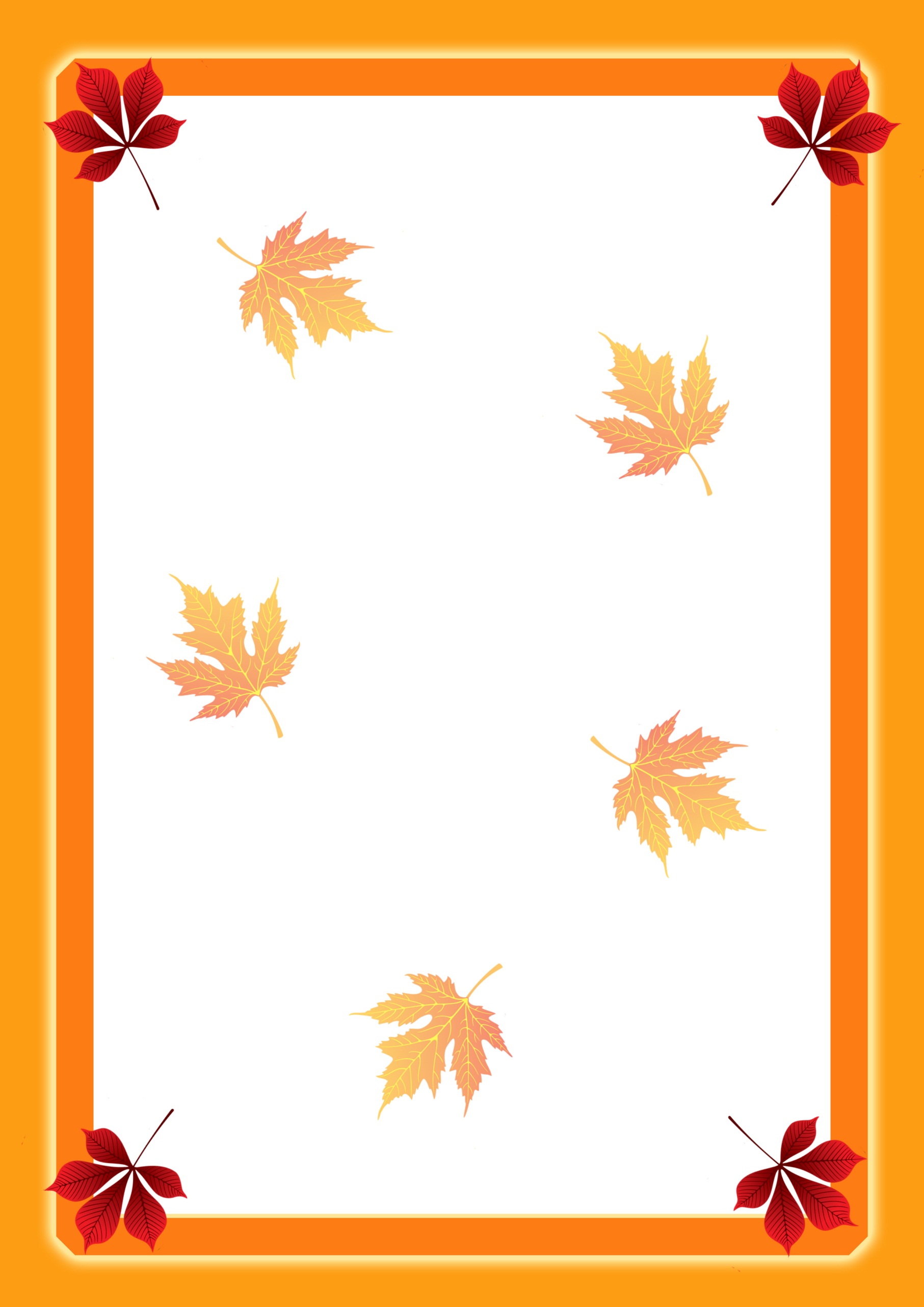 Рекомендации для родителейУважаемые родители!На этой неделе тема наших занятий- «Деревья и кустарники».Дети узнают, что все царство растений нашей планеты можно разделить на три «государства»: деревья, кустарники, травы и цветы. Мы обсуждали, какую пользу приносят людям деревья: они очищают воздух; дарят нам тень и прохладу в жаркий день; из деревьев, например, люди научились делать множество полезных вещей - мебель, посуду, различную хозяйственную утварь, бумагу, на которой мы пишем и рисуем; используют для строительства, дрова служат топливом для обогрева домов в холодное время года.Дети узнают, что все деревья можно разделить на хвойные и лиственные, а среди лиственных можно выделить еще плодовые.Дети должны видеть и понимать разницу между деревом и кустарником. Дерево - это растение, имеющее один ствол, деревянистые, твердые подземные и наземные части; ветви начинаются на некотором расстоянии от земли и образуют крону. В отличие от деревьев кустарники имеют несколько деревянистых стволиков, а ветви его начинаются сразу от земли.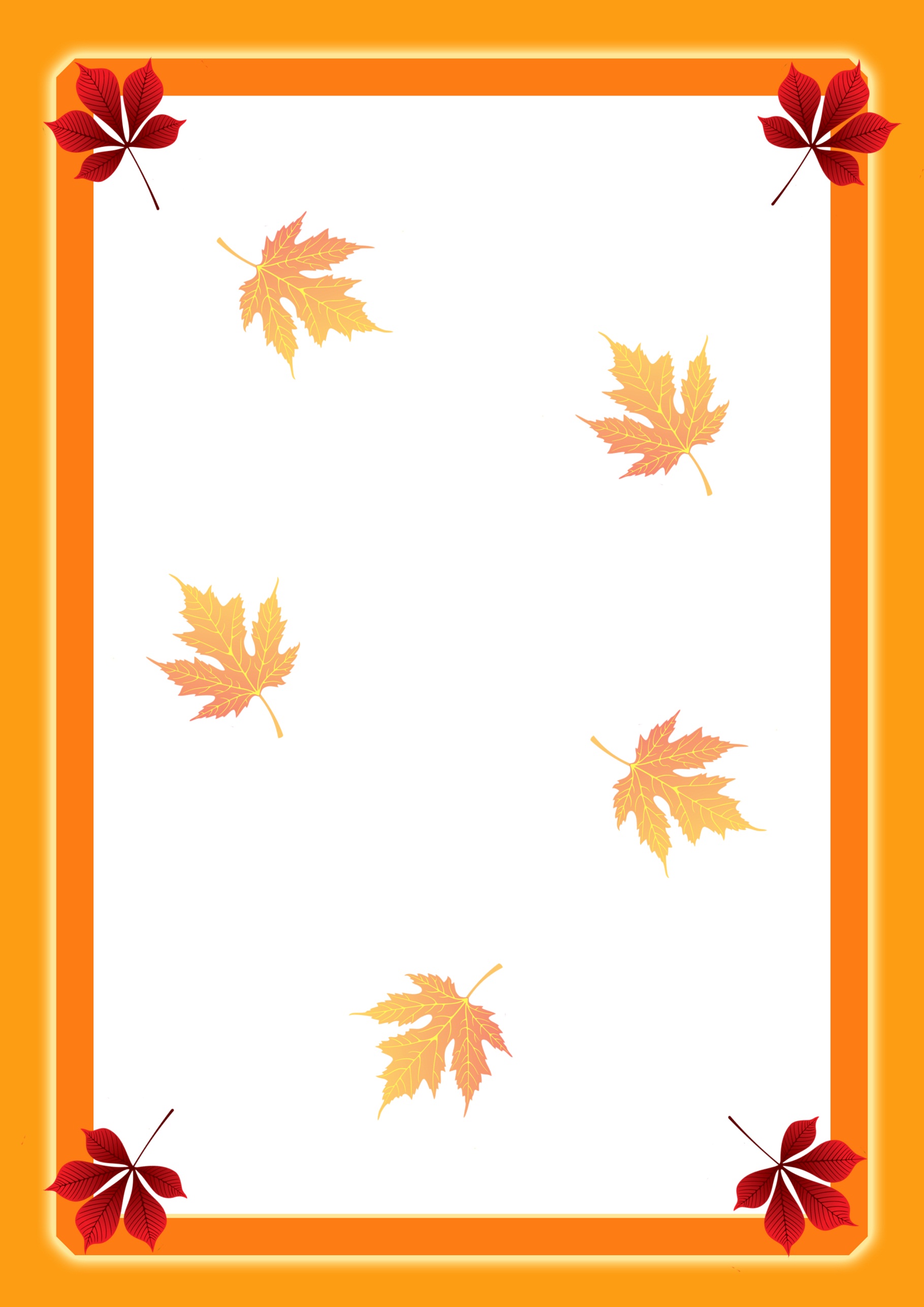 Для того чтобы дети лучше усвоилиэтот материал, побеседуйте с ними о царстве растений, используя следующие вопросы:Можно сказать, что в царстве растений есть три государства. Можешь ли ты назвать эти три государства?Какие виды деревьев ты знаешь? Почему деревья называют лиственными? Какие деревья называют хвойными?Какие лиственные деревья ты знаешь?А какие хвойные деревья ты можешь назвать?Какие деревья называют плодовыми? Почему? Ведь плоды есть у каждого дерева.Почему деревья так важны для человека и вообще для всех живых существ? Какую пользу они приносят?Какие вещи люди научились делать из древесины?Почему к деревьям необходимо относиться бережно?Назови свое любимое дерево. Почему именно оно тебе нравится?Постарайся описать его, нарисовать его словами.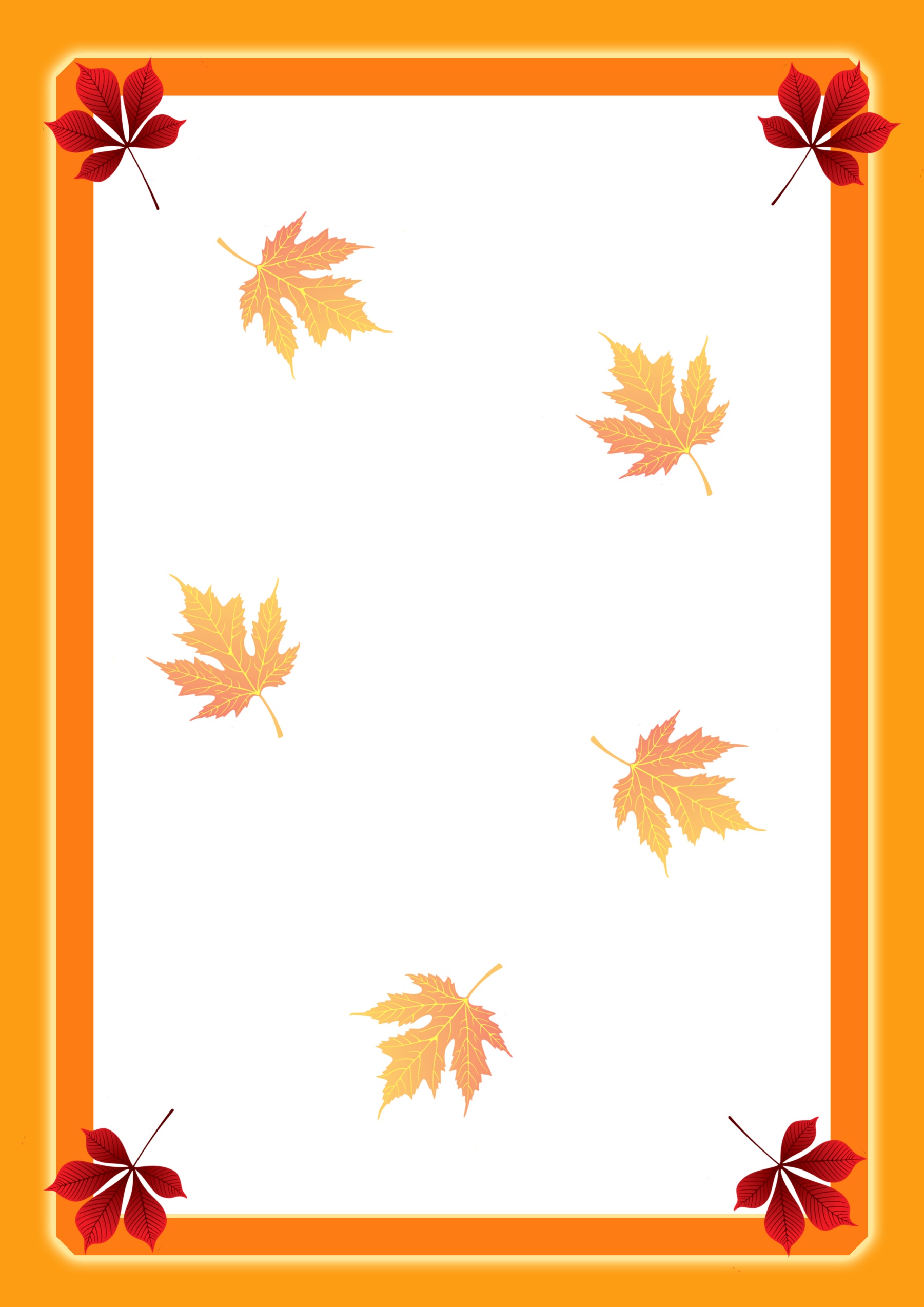 Я люблю бродить по зеленой стране.Здесь друзей заводить очень нравится мне.На сюрпризы горазд молчаливый народИ за то, что отдаст, ничего не берет.В той стране благодать, удивительный свет.Вот бы нам разгадать: в чем тут главный секрет?Загляни-ка со мной в эту славную жизньИ с зеленой страной навсегда подружись.